Второ основно училище “Никола Йонков Вапцаров” – гр. ТърговищеАдрес: 7700 гр. Търговище, ул. “Руен № 19, тел. 0601/64936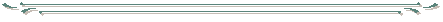 Е-mail: ou_2_tg@abv.bgВх.№129/29.11.2018 г. До  г-н Илиян Събев г-жа Петранка СтефановаЧЛЕНОВЕ НА ОБЩЕСТВЕНИЯ СЪВЕТ ПРИ II ОУ Н.Й.ВАПЦАРОВ ГР.ТЪРГОВИЩЕДО Т.ПЕТКОВАДИРЕКТОР НА  II ОУ Н.Й.ВАПЦАРОВГР.ТЪРГОВИЩЕ                                                                        ПОКАНА        № 6 от 29. 11.2018гза участие в редовно заседание на Обществения съветпри II ОУ „Н.Й.Вапцаров „ гр.ТърговищеУВАЖАЕМИ ГОСПОДИН/ГОСПОЖО,    УВАЖАЕМИ ГОСПОДИН/ГОСПОЖО,На основание чл.20, ал.1 във връзка с чл.19, ал.3 от Правилник за създаването, устройството и дейността на обществените съвети към детските градини и училищата, отправям покана за участие в заседание на Обществения съвет /ОС/ на II ОУ „Н.Й.ВАПЦАРОВ”Заседанието ще се проведе на 29.11.2018г.  от 16.00 ч. в учителската стая на училището при следния дневен ред: Приемане на становище за отчета за изпълнението на бюджета по дейности за второ тримесечие 2018 г. С отчета можете да се запознаете на сайта на училището.Приемане на становище на РУО –Търговище за сформиране на слети паралелки първи-втори и трети- четвърти клас.РазниПриложено изпращам и материали, с които да се запознаете подробно преди заседанието на ОС.На основание чл.21, ал.1 от Правилника, моля да потвърдите присъствието си в срок до 29.11.2018г./вкл./ на e-mail: оu_2_tg@abv.bgПРИЛОЖЕНИЕ: Съгласно текста.                                 Председател на обществения съвет С.Доманова